Publicado en Madrid el 28/05/2018 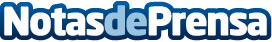 VenderSemanas y Contrato Nulo Abogados consiguen la nulidad de 2 multipropiedades y recuperan 39.000 €VenderSemanas, el portal número uno para compraventa y cancelación de semanas de multipropiedad, en colaboración con el despacho de abogados expertos en reclamaciones de multipropiedad Contrato Nulo Abogados, ganan dos nuevos casos para sus clientes, consiguiendo que el Juez declare nulos dos nuevos contratos de multipropiedad y recuperando 19.000 € en un caso y 20.000 € en otroDatos de contacto:Contrato Nulo AbogadosNota de prensa publicada en: https://www.notasdeprensa.es/vendersemanas-y-contrato-nulo-abogados Categorias: Nacional Derecho Inmobiliaria Madrid Consultoría http://www.notasdeprensa.es